Opening Summer Camp Safely 2020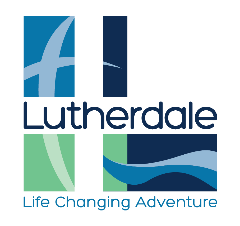 ObjectiveTo share the camp experience on-site with as many campers as possible this summer while maintaining a safe and healthy environment.StipulationsWe must always be in compliance with guidelines from federal, state and local health departments.We must maintain stringent cleaning protocols for all camp housing, equipment, and common spaces.We must continually monitor the health of all staff and campers throughout the camp programs with temperature and symptom checks at the beginning of each camp session and throughout their time on-site.We must continually monitor the situation, if it changes, we will change our summer plans.Key ProtocolsWe are following the suggested guidelines from the American Camp Association as well as national, state, and local health agencies.We have delayed the start of the summer camp program to July 5th. Reschedule Staff Training to June 28- July 4.We have planned on-site camper programs to last for 3 days and 2 nights with at least 18 hours between campers groups to provide adequate time for cleaning and disinfecting.Each session will be limited to 40-50 campers and staff.Campers will stay in cabin groups of 8-10 and all efforts will be made to limit contact between cabin groups.Check-InIn an effort to reduce the number of people on-site and the exposure or our staff and campers at Check-In we are doing a drive-through check-in process.In order to have drive-through check-in be successful, it is imperative to have all forms and payments turned in ahead of time. The only thing campers will turn in on check-in day is the PRE-CAMP HEALTH SCREENING FORM and PRESCRIPTION MEDICATION.This summer we are asking families to limit to ONE parent per camper during check-in.We are asking campers to screen for symptoms including a temperature of 100.4 or higher for two weeks prior to their camp session. Campers will have their temperature taken as part of the health screening at check-in. Campers will be assigned a 30 minute time slot during 2:00 – 4:00 pm on Sunday or Wednesday. An email will be sent out 1 week prior to your arrival telling you your designated registration time.In assigning time slots, we are hoping to reduce the number of people on-site at and given time and the time parents and guardians are waiting to check-in when they arrive at camp. In the interest of fairness, camper’s beds in the cabins will be picked through a lottery system. Prescription Medications in their original containers should not be packed, please have them in a zip lock bag and ready to be given to the Lutherdale Health Care Coordinator. We have over-the-counter medications on hand.To maintain a clean and sanitized cabin, we will not be allowing parents or guardians to take campers to their cabins. Families who wish to visit cabins may set up a time with the Lutherdale office to tour the campus and cabins. Lutherdale Staff will be disinfecting camper luggage before taking it into the cabins. Recommend packing for camp in a large plastic tote, which is easier to sanitize then porous material such as cloth or canvas. Lutherdale staff will be wearing masks and gloves during check-in to limit exposure. Lutherdale is NOT requiring campers to wear mask, we are recommending that campers bring a face covering to use when physical distancing is not possible. If parents would feel more comfortable wearing face covering on arrival or departure day they are welcome to do so. Masks are not to be worn when participating in sports, swimming or other strenuous activity or while sleeping as they restrict breathing. Lutherdale staff will be wearing masks during camper check-in and check-out to limit exposure.Dining HallAll campers will be directed to wash hands before entering the dining hall.Campers will also receive hand sanitizer before and after eating.Each Cabin Group will be assigned one table for the session and tables will be placed to provide adequate space for physical distancing. We will limit the contact with food to only the kitchen staff. There will be no self-serve salad bar or drink machines for this season. Eating outside with pack out meals or picnic meals happen to help increase physical distancing when the weather allows.Health CareDaily temperature checks will be conducted throughout each session. In the event that a camper or staff is found to be symptomatic including a fever of 100.4 degrees or higher, they will be quarantined and evaluated for further sickness. The person's temperature will be retaken after 30 minutes if a fever is still present the campers’ guardians will be called and pick arrangements will be made as soon as possible.Quarantine and Isolation rooms will be available and separated from the Health Care Office. If a camper or staff in your camper’s cabin is suspected to have COVID-19 symptoms and is sent home guardians will be notified. The remaining campers will move to a different cabin that has been cleaned and disinfected.Cabin LifeCabins will be treated like households, campers will be able to mingle within their cabin group, but will continue to physical distance from other cabin groups. Campers will be spread out in the cabins and campers will not share a bunk bed. We will switch cabins after each group, to give cabins time to sit and self-disinfect before the cleaning crew goes in to disinfect it. Daily cleaning will include disinfecting beds, doorknobs, light switches and other commonly touched areas supervised by staff.Activity AreasAll cabin groups will wash hands before arriving at each activity area. In the event that another group is still using the activity area, groups will wait to an appropriate distance.  Equipment will be cleaned and disinfected by staff between each group. When possible, program equipment will be disinfected between each use.  Staff will be given an individual bin of program supplies for their cabin group only.Supplies should be cleaned and disinfected after each session of campers. Check-outThere will not be a Closing Worship for families this summer.Camper’s luggage will be disinfected and brought to a central location.Families will check out while staying in their car, sign out their campers and then will have campers brought to the vehicle.This summer, we are restricting visitors to the site during camp sessions and will not be able to accommodate campers being picked up in the middle of a session and dropped back off at camp again.Families are encouraged to self-distance after leaving camp especially from friends and family that are at a higher risk of COVID-19.Please contact camp if your camper is symptomatic after leaving camp.Cleaning and DisinfectingRecommended methods for typical cleaning procedures include two-stage cleaning and disinfecting. “Cleaning” entails washing with a detergent and water to remove soil, organic matter, and some microorganisms from a surface. Following a detergent and water wash, “Disinfecting” entails the use of a U .S. Environmental Protection Agency (EPA)-approved disinfectant that must be applied in accordance with product manufacturer guidelines.Communal Spaces - Cleaning and disinfecting communal spaces at least daily, and when possible cleaning and disinfecting of communal spaces between groups.  Frequently Touched Surfaces - Cleaning and disinfecting frequently touched surfaces and common spaces at least daily and when possible cleaning and disinfecting frequently touched surfaces and common spaces multiple times daily. Toilets, Showers, Restrooms - As with other frequently touched surfaces, toilets, showers, and restrooms are cleaned and disinfected daily and when possible more than once per day.Cabin Leaders will carry disinfectant with them to be used before and after their cabin uses a camp area or equipment. Example: disinfecting a picnic table before sitting for craft time, disinfecting equipment before starting a game.  